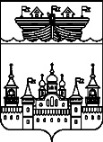 ЗЕМСКОЕ СОБРАНИЕ ВОСКРЕСЕНСКОГО МУНИЦИПАЛЬНОГО РАЙОНА НИЖЕГОРОДСКОЙ ОБЛАСТИРЕШЕНИЕ23 августа 2019 года	№76Анализ подготовки образовательных учреждений района к новому 2019-2020 учебному годуВ соответствии с планом работы Земского собрания Воскресенского муниципального района Нижегородской области в 2019 году, заслушав и обсудив информацию начальника Управления образования администрации района В.А.Сычева об итогах подготовки образовательных учреждений района к новому 2019/2020 учебному году,Земское собрание района решило:Информацию начальника управления образования администрации района В.А.Сычева об итогах подготовки образовательных учреждений района к новому 2019/2020 учебному году принять к сведению.Глава местного самоуправления		А.В.БезденежныхПриложение к решению Земского собрания Воскресенского муниципального района Нижегородской области от 23.08.2019 №76Анализ подготовки образовательных учреждений района к новому 2019-2020 учебному годуСогласно приказу Министерства образования, науки и молодежной политики Нижегородской области от 22.05.2019 г № 1181 «О мероприятиях по подготовке образовательных учреждений к началу 2019-2020 учебного года», приказу  управления образования от 29.05.2019года № 111 «О мероприятиях по подготовке образовательных учреждений к началу 2019-2020 учебного года» был разработан план мероприятий. Постановлением администрации Воскресенского муниципального района №539 от 31.05.2019 года назначена комиссия по приемке образовательных учреждений к началу 2019-2020 учебного года во главе с заместителем главы администрации Воскресенского муниципального района Герасимовым А.Г., утвержден график приемки с 16 июля по 11 августа 2019 года. Все учреждения были приняты согласно графику.В целях организации учебного процесса в 2019-2020 учебном году запланировано приобретение производственного и учебно-лабораторного оборудования на сумму 161 тыс.рублей, спортивного на 123 тыс.рублей. Большая часть оборудования уже приобретена и поставлена в образовательные учреждения. За счёт средств регионального бюджета приобретено учебной литературы на сумму 2 068 тыс. руб. в количестве 4825единиц.В соответствии с планом мероприятий по подготовке образовательных учреждений затраты на  капитальный и текущий ремонт учреждений образования составили 21 939 тыс. рублей (местный бюджет-7 223 тыс. рублей, областной бюджет – 13 976 тыс. рублей). Основные виды работ по капитальному ремонту: замена кровли детского сада №4 «Рябинка», ремонт спортзала в Глуховской СШ, ремонт двух классов в Воздвиженской СШ в рамках проекта «Точка роста», замена кровли Воскресенской СШ, строительные работы на спортплощадках Задворковской и Владимирской школ, построен теплый туалет в Егоровской ООШ, частичный ремонт пола, частичная замена дверей и окон в детских садах №2 «Семицветик», №6 «Березка», строительство системы отопления в Большеотарской группе Воздвиженского детского сада «Звездочка», переоборудование котельной центра культуры «Китеж» под газовое оборудование. Проведен декоративный ремонт во всех образовательных учреждениях. На мероприятия по противопожарной безопасности израсходовано 158 тыс. рублей.  В том числе, на ремонт и обслуживание АПС, ПАК «Стрелец-мониторинг», замер сопротивления изоляции, приобретение и перезарядку огнетушителей, огнезащитную обработку деревянных конструкций. В рамках работы по антитеррористической безопасности израсходовано 262 тыс. рублей, большая часть на установку систем видеонаблюдения в 4 образовательных организациях. Видеонаблюдение установлено в 9 школах, 2 детских садах и 2 учреждениях дополнительного образования. Поставлена задача во всех образовательных учреждениях установить систему видеонаблюдения. Проведена большая работа по ремонту и восстановлению ограждения по периметру образовательных организаций. В 2018 году существенно был обновлен парк школьных автобусов. Поставлено четыре 16 местных ГАЗели нового образца и один автобус марки ПАЗ. На подготовку автотранспорта израсходовано более 156 тыс. рублей. Для обеспечения санитарно-эпидемиологического состояния закуплено новое оборудование в пищеблоки на сумму 105 тыс. рублей. Проведен ремонт в медкабинете Воскресенской школы.Таким образом, на подготовку  образовательных учреждений к новому 2019-2020 учебному году общая сумма составляет 28887 тыс.рублей.На начало 2019-2020 учебного года в системе образования 6 дошкольных учреждений, 3 учреждения дополнительного образования, 14 общеобразовательных учреждений, из них: средних школ -8, основных-2, филиалов -3, одна начальная школа-детский сад. Ликвидированных и реорганизованных в этом году учреждений не будет. Количество обучающихся и воспитанников на начало этого учебного года  составляет 2532 человек. Из них: в  общеобразовательных учреждениях  1745, в детских садах-787. Процент охвата детей дошкольным образованием от 3 до 7 лет составляет 100%. Количество очередников от 0 до 7-74 человек, в том числе, от 0 до 1 - 39 человека, от 1 до 2 -34 человека и от 2 до 3 -1 человек. Образовательный процесс во всех учреждениях осуществляется в одну смену. Педагогическими кадрами образовательные учреждения укомплектованы на 94%. Питанием обеспечены 94% школьников (1640 чел.), из них: начальные классы -100%, 82%-учащиеся основной ступени обучения, 47%-старшей. 